ДЕПАРТАМЕНТ ОБРАЗОВАНИЯ АДМИНИСТРАЦИИ ГОРОДА ЕКАТЕРИНБУРГАМУНИЦИПАЛЬНОЕ АВТОНОМНОЕ ДОШКОЛЬНОЕ ОБРАЗОВАТЕЛЬНОЕ УЧРЕЖДЕНИЕ ДЕТСКИЙ САД № 526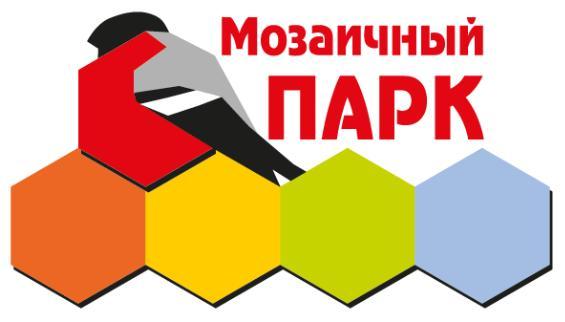 МЕТОДИЧЕСКАЯ РАЗРАБОТКАпо использованию дидактического пособия «Книги-пазлы» ПМК «Мозаичный ПАРК»Конспект занятия по речевому развитию«Осенние цветы»для детей средней группыКутовая Татьяна Николаевна, заместитель заведующего                            Ходакова Екатерина Юрьевна, воспитательЕкатеринбург, 2020Программные задачи:                                                                                             - Знакомить детей с растениями цветника, учить рассматривать их, выделяя части, цвет, форму и другие особенности.                                                                                           - Активизировать природоведческий словарь за счет существительных и прилагательных.                                                                                                                   - Развивать целенаправленное внимание, мышление, память.                                              - Воспитывать эстетические чувства.Предварительная работа: Наблюдение за изменениями в жизни растений, цветов. Заучивание стихов, загадывание загадок. Ухаживание за растениями цветника.Материалы и оборудование:Книги-пазлы, изображение цветов, аудиозапись музыки.Ход занятияНа доске вывешено изображение цветов: астры, ноготки, георгины, гладиолусы, флоксы, хризантемы, анютины глазки, бархатцы. Воспитатель: - Дети, наступает осень. В окружающей природе происходят изменения. Послушайте стихотворение.                           Осень последними красками                           Разукрасила наши цветы:                           Вот георгины красные,                           А вот желтые ноготки.                           Вспыхнули солнцем настурции,                           Бархатцы пахнут свежо,                           Астры горят всеми красками,                           Осень, как же с тобой хорошо!Воспитатель: - Дети, назовите цветы, о которых говорится в стихотворении? – георгины, ноготки, бархатцы, настурции, астры. Это осенние цветы. Они последними, после лета, покинут клумбы.Мы сейчас с вами возьмем наши книжки-пазлы, посмотрим и вспомним по картинке как выглядят эти цветы.Дети открывают книги-пазлы (стр1. Тема «Осенние цветы водят хоровод»)Воспитатель: - А пока, ребята, вы рассматриваете картинку, я предлагаю вам послушать небольшой рассказ.(Воспитатель зачитывает рассказ, дети рассматривают картинку в книге. Фоном звучит музыка П.И. Чайковского «Вальс цветов»)После просмотра картинок, обсуждение цветов, какие они по цвету? Чем они отличаются? Что у них общего? Воспитатель предлагает еще рассмотреть цветы на картинках и рассказать о каждом цветке. Один ребенок рассказывает, другие – могут дополнить. (Воспитатель оценивает рассказы, поощряя тех, кто воспользовался сравнениями из стихотворения или сам придумал их. Заслушивают несколько рассказов)Воспитатель: - Ребята вы так прекрасно описали цветы, а я на вас смотрю: вы тоже очень красивые все. Давайте мы с вами представим, что мы цветочки.Проводится физкультминутка под музыку Шопена «Вальс цветов»:Раз – два – три, выросли цветы (сидели на корточках, встаем)К солнцу потянулись высоко: (тянутся на носочках)Стало им приятно и тепло! (смотрят вверх)Ветерок пролетал, стебелечки качал (раскачивают руками влево – вправо над головой)Влево качнулись - низко пригнулись. (наклоняются влево)Вправо качнулись – низко пригнулись. (наклоняются вправо)Ветерок убегай! (грозят пальчиком)Ты цветочки не сломай! (приседают)Пусть они растут, растут,Детям радость принесут! (медленно приподнимают руки вверх, раскрывают пальчики)Воспитатель: - А сейчас мы с вами поиграем в игру «Собери цветок». Дети собирают пазлы из книг.Воспитатель: - Ребята, о чем мы с вами говорили сегодня? Какие осенние цветы вы запомнили? Вам понравилось, что мы делали?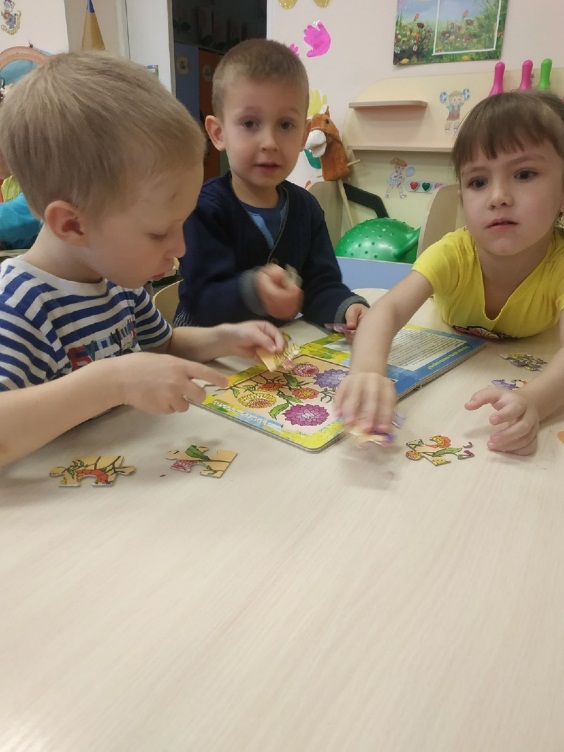 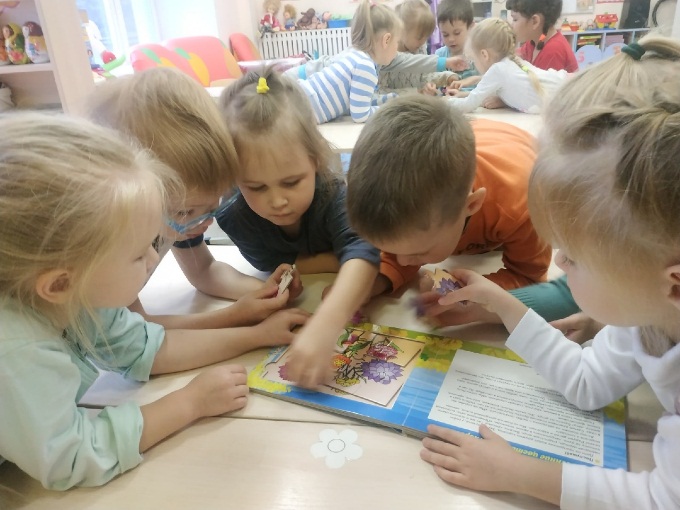 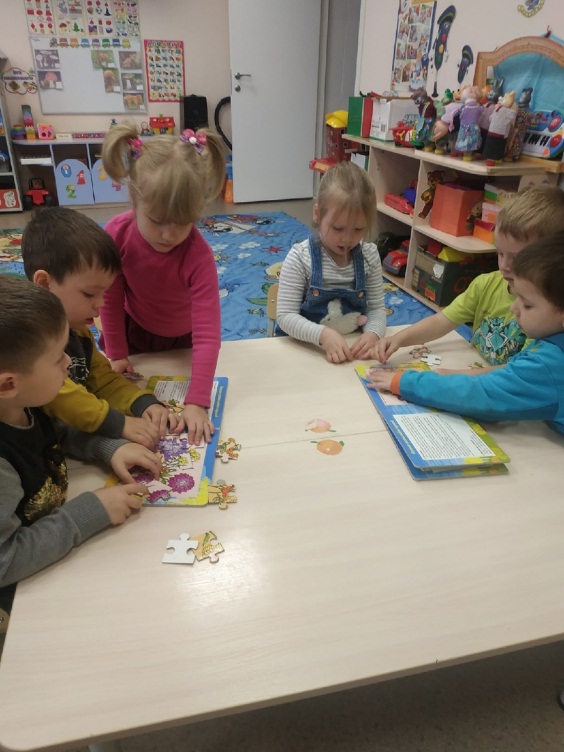 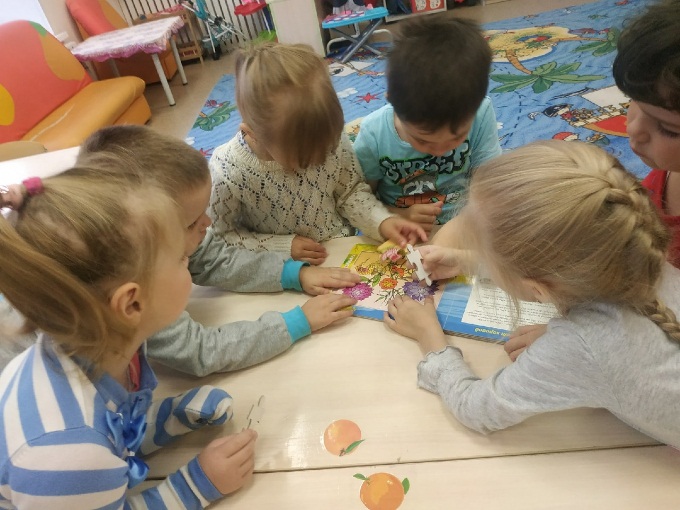 